ПУБЛИЧНЫЙ ДОКЛАД ПО ИТОГАМ2019-2020 УЧЕБНОГО ГОДА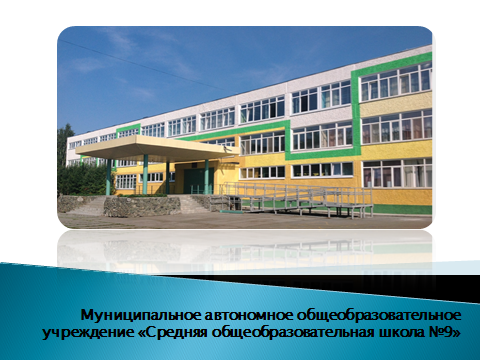 Публичный доклад директора муниципального автономного общеобразовательного учреждения «Средняя общеобразовательная школа № 9»г. Первоуральска содержит информацию о результатах работы школы за 2019–2020 учебный год и перспективах развития образовательного учреждения.Содержание доклада адресуется членам коллектива школы и родительскойобщественности школы и обеспечивает информационную открытость образовательного учреждения.ИСТОЧНИКИI. Документация школы (протоколы, приказы, классные журналы);II. Систематизированные данные внутренней системы оценки качества образования и оперативной внутришкольной информации (таблицы, диаграммы, графики, качественные и количественные характеристики педагогических ситуаций и объектов контроля);III. Справки по результатам посещения уроков и внеклассных воспитательных мероприятий;IV. Результаты итоговых административных контрольных работ, результатовпромежуточной и итоговой аттестации учащихся;V. Результаты независимых контрольных работ и срезов;VI. Результаты управленческой деятельности членов администрации школы;VII. Результаты работы с педагогическими кадрами;VIII. Результаты работы с родителями;IX. Результаты опросов, анкетирования и исследований, проведённых сучащимися;X. Статистические данные (отчеты РИК, ОО-1).XI. Данные бухгалтерского финансового учетаИНФОРМАЦИОННАЯ СПРАВКА1.Реализуемые образовательные программы- основная образовательная программа начального общего образования МАОУ СОШ №9, утвержденная приказом от 18.05.2015 г. № 104;- адаптированная образовательная программа начального общего образования МАОУ СОШ №9, утвержденная приказом от 18.05.2015 № 105,- адаптированная основная образовательная программа начального общего образования обучающихся с задержкой психического развития МАОУ СОШ №9, утвержденная приказом от 25.07.2016г. № 150. По данной программе обучался 1 ребенок в 1б классе, имеющий рекомендации ПМПК- основная образовательная программа основного общего образования МАОУ СОШ №9, утвержденная приказом от 28.12.2016 г. № 256- образовательная программа МАОУ СОШ №9, утвержденная приказом от 24.12.2014г. № 291;- адаптированная образовательная программа основного общего образования МАОУ СОШ №9, утвержденная приказом от 01.08.2016 г. №152;- адаптированная образовательная программа основного общего образования МАОУ СОШ №9, утвержденная приказом от 20.03.2015 № 55 г;.- образовательная программа МАОУ СОШ №9, утвержденная приказом от 24.12.2014г. № 291.Число классовНа начало 2019-2020 учебного года общее количество обучающихся составляло 901 человек, на конец – 906 человек. Средняя наполняемость классов составила: Средняя наполняемость классов для детей с ОВЗ составила 13,5 человек.За последние 6 лет произошел рост контингента обучающихся:Наблюдается значительный прирост контингента при увеличении числа классов, но невысокая наполняемость классов связана с тем, что на ступени среднего общего образования классы с низкой наполняемостью (с 24,1 в 2013-2014 году до 25,7 в 2016-2017 учебном году, а в 2018-2019 - 23 человека в 2019-2020 -24,5). Традиционно высокая средняя наполняемость остается в начальных классах (26,4), на 2 ступени обучения – классы разнонаполненные (средняя величина –24,2), на ступени среднего образования – 19,3чел. 2. Кадровые условияОбразовательные программы в школе реализуют квалифицированные педагоги в соответствии с образовательным стандартом. В 2019-2020 учебном году школа была полностью укомплектована педагогическими кадрами. В МАОУ СОШ № 9 учебно-воспитательный процесс осуществляли 50 педагогов. Из них: 1 заместитель директора по учебной работе,1 заместитель по учебно-воспитательной работе, 1 заместитель директора по воспитательной работе, учителей русского языка и литературы – 6; математики – 4; информатики – 1; физики -2; географии – 1; истории – 2; биологии - 1, химии — 1,  начальных классов – 11; физической культуры – 3; технологии – 2; иностранного языка – 5;  ИЗО – 1; музыки – 1; ОБЖ – 1; педагог - психолог – 1; учитель - логопед – 1; педагог дополнительного образования – 1; социальный педагог – 1, тьютор -1 Педагогов, имеющих высшую квалификационную категорию – 3 человека (6%), 1 квалификационную категорию 35 (76 %), не аттестовано 7 педагогов (14 %). Высшее педагогическое образование имеют 47 человек (96%), среднее профессиональное имеют 3 человека (6 %). 2 молодых специалиста, имеющих своих наставников.Средний возраст педагогов 45 лет, с 2012-2018 средний возраст педагогов 48-54 лет. 9 (18 %) педагогов в возрасте до 35 лет, 11 педагогов (22 %) старше 55 лет.Педагоги участвуют в работе экспертных групп во время ГИА – Шверина Л.Ю., Куклина Е.В., Трефилова И.Ю., являются членами городского Экспертного совета – Стоянова И.А., членами комиссий по аттестации педагогических кадров – Малюкова Е.Ю., Чачина Л.А., Никифорова С.Б., Трефилова И.Ю., Панишева О.В.Кадровые условия учреждения соответствуют реализуемым образовательным программам.Педагогический и административный состав школы имеет достаточный образовательный уровень, педагогический опыт, квалификацию для реализации заявленных общеобразовательных программ, что подтверждается следующими данными. В течение учебного года педагоги школы прошли обучение по следующим направлениям:Также педагоги приняли участие в семинарах и вебинарах, организованных издательствами «Просвещение», «Вента-граф», «Бином»; образовательными платформами «Учи.ру», «VIDEOUROKI», «Первое сентября», «Знанио», «Мега-Талант», «Инфоурок».3. Информатизация образовательного процесса.Также МАОУ СОШ № 9 в 2019-2020 учебном году была площадкой по развитию цифровой образовательной среды в рамках Федерального проекта «Цифровая образовательная среда» с целью:- расширения информационного образовательного пространства школы;- организации учебной и внеурочной деятельности;- организации сотрудничества учащихся во время выполнения домашнего задания;- вовлечение родителей в учебную деятельность.Основными направлениями деятельности образовательного учреждения были:-  повышение квалификации педагогических и руководящих работников в области ИКТ;-  участие школьников и педагогов в конкурсах и олимпиадах он-лайн;-  получение образования педагогами и учащимися с использованием информационно-коммуникационных технологий дистанционно;- внедрение ресурсов онлайн платформ для изучения школьных предметов в интерактивной форме: Учи.ру, interneturok.ru, ЯКласс, school.pro, решувпр, uchi.ru, интернетурок.ру, Образовательные тесты.- участие в проекте «Урок цифры» — это серия необычных уроков программирования и обучения цифровым навыкам. Учебные материалы каждого урока разработаны ведущими российскими ИТ-компаниями при поддержке Министерства просвещения Российской Федерации и помогают ученикам не только узнать новое о мире информационных технологий, но и сориентироваться в престижных профессиях будущего.4. Обучение в формате ДОТ.	В связи с неблагоприятной эпидемиологической обстановкой обучение учащихся в 4 четверти проходило в дистанционном формате (приказ №58 от 23.03.2020 «О переводе учебного процесса в МАОУ СОШ №9 на дистанционное обучение»).	Был составлен план организационно-содержательных мероприятий МАОУ СОШ № 9 по организации образовательного процесса с использованием электронного обучения и дистанционных образовательных технологий.Выводы по итогам реализации обучения в дистанционной форме.1.В период обучения учащихся в дистанционном формате проходил контроль наполняемости сетевого журнала, с целью контроля выполнения учащимися заданий и своевременной проверки работ педагогами. Некоторые педагоги несвоевременно заполняли электронный журнал. Еженедельно проводилась ревизия выставления оценок, проводилось напоминание педагогам о необходимости своевременной проверки заданий, классным руководителям и учащимися – о необходимости выполнять задания в установленные сроки. 2. На контроль было поставлено своевременное размещение заданий для обучающихся на сайте школы. Ежедневно отмечались выложенные задания. Технические специалисты размещали задания, присланные педагогами на их личную почту. Забывчивым педагогам индивидуально напоминалось о необходимости предоставления заданий.3. Всем педагогам перед началом дистанционного обучения были даны следующие рекомендации: при планировании контролировать время дистанционного урока, не превышать нормы объема домашнего задания. По возможности организовать проектную деятельность, применять творческие задания в виде кроссвордов. Для более детального понимания нового материала было рекомендован применять платформы онлайн обучения.4. Еженедельно контролировалось выполнение заданий учащимися. Информацию о невыполняющих задания передавались классным руководителям. Однако, многие учащиеся не приступили к выполнению заданий по некоторым предметам.5. Дистанционное обучение в школе проходит впервые (в нештатном режиме). Времени на подготовку к дистанционной форме обучения было мало. Педагогам было рекомендовано при организации обучения использовать платформы онлайн обучения, тестирования. Был создан список платформ онлайн-обучения и сайтов с видеоуроками, рекомендованными Министерством образования РФ. Педагогам было рекомендовано ознакомиться с обучающими вебинарами по работе с онлайн-платформами Анализ разработок заданий и форм проведения занятий показал:	1) Готовые видеоуроки применяли 24 чел. - 48 % от всего педагогического состава.	2) Платформы онлайн обучения и тестирования применяли 8 чел. - 16 % от всего педагогического состава	3) Вели трансляции онлайн уроков 4 чел.- 7 % от всего педагогического состава.Рекомендации: 1.Не все педагоги готовы к данной форме обучения. Подготовка, разработка занятия и проверка заданий занимает достаточно много времени. Педагогам необходим навык разработки занятий для проведения в данном формате. Предпочтительно проверку знаний осуществлять с помощью онлайн тестов.2.Некоторые педагоги не смогли реализовать обучение с применением электронных платформ и сервисов по причине отсутствия навыка работы с ИКТ.  Необходимо повышать квалификацию педагогов в области ИКТ технологий.5. Режим обучения.В течение 2019-2020 учебного года обучение классов осуществлялось в однусмену. Школа работала в режиме шестидневной недели. Во вторую смену обучалось 7 классов.6.Организация питания.В соответствии с муниципальным заданием горячим питанием должно быть охвачено 80% учащихся школы. В общем, и целом данный показатель выполняется. 100% учащихся 1-4 классов получают питание, бесплатное питание из средств областного бюджета получали в прошедшем году 180 детей (дети-инвалиды, дети-сироты и дети из семей, имеющих доходы ниже прожиточного минимума (в соответствии с решением Управления социальной политики). Традиционно высоким процент питающихся был в классах под руководством Чачиной Л.А.(7б), Шлык Е.А. (6б).7. Лагерь.В связи с неблагополучной эпидемической ситуацией в стране, области, городе летняя оздоровительная компания не была проведена.8.Обеспечение безопасности.Охрана безопасности в школе осуществляется на договорных отношениях с ЧОП «Евразия». Установлена автоматическая пожарная сигнализация, тревожная кнопка. В прошедшем учебном году были установлены дополнительно 5 видеокамер по периметру школы.Вопросы безопасности образовательного процесса регулярно обсуждаются на административных совещаниях.В школе оформлены стенды: «Уголок безопасности дорожного движения»,«Пожарная безопасность», «Меры по противодействию терроризму», «Уголок по ГО и ЧС объекта», «Сохрани свое здоровье», Паспорт дорожной безопасности, Права и обязанности детей, уголок правовой помощи, телефоны доверия. Ежегодно школа участвует в городских мероприятиях: «Безопасное колесо»,месячнике безопасности, 1 раз в четверть проводятся специальные тренировки по эвакуации детей и сотрудников из здания школы. Ежегодно проводятся неделя безопасности, День защиты детей.9.Финансово-хозяйственная деятельность образовательного учреждения.Финансирование деятельности ОУ осуществляется в основном за счет бюджетных средств областного и муниципального бюджетов.Расходование средств согласно Плана финансово-хозяйственной деятельности, согласованного с Наблюдательным советом, школа осуществляет самостоятельно.Бухгалтерское обслуживание учреждения осуществляется по договору с ПМКУ «Централизованная бухгалтерия муниципальных учреждений в сфере образования». В 2019 году с сентября по декабрь Наблюдательным советом было согласовано 22 изменения в План ФХД, за 8 месяцев 2020 года – 25 заключений. В наблюдательный совет образовательного учреждения входит 5 человек: 1 – от администрации ГО Первоуральск, 1 – от управления образования ГО Первоуральск, 1 – от общественности (родители), 2 сотрудника школы, не являющиеся представителями администрации.Платные образовательные услугиВ 2019-2020 учебном году предлагались следующие платные услуги:- адаптация детей к условиям школьной жизни;10.Материальное обеспечение образовательного процесса.К новому учебном году приобретено учебников 2631 экз на сумму 1175266р.90к., что составило 100% всех выделенных областным бюджетом средств на обеспечение образовательного процесса.УВ связи с неблагополучной эпидемиологической ситуацией в последней четверти, основной упор в материально-техническом обеспечении сделан на приобретении дезинфицирующих средств, рециркуляторов.В результате своевременно выполненных подготовительных и профилактических работ по обеспечению условий осуществления образовательного процесса приемка школы к новому учебному году прошла успешно и Акт готовности ОУ к 2020-2021 учебному году был подписан всеми членами комиссии.11.Государственно-общественное управлениеВнутришкольное управление представляет собой целенаправленное непрерывное взаимодействие сотрудничества администрации школы и всех участников педагогического процесса по достижению поставленных целей.Регулярно работающими коллегиальными органами в школе являются педагогический совет (проведено 10 заседаний за 2019-2020 учебный год), Совет родителей (2 заседания, на которых рассматриваются вопросы организации общешкольных мероприятий, обсуждаются и принимаются локальные нормативные акты, затрагивающие интересы учащихся и родителей, вопросы безопасности образовательного процесса и др.) На уровне самоуправления учащихся ведущая роль принадлежит Совету старшеклассников, включающему представителей 5 - 11 классов. В прошедшем учебном году продолжила свою деятельность школьная газета под руководством Свинцовой А.Н.12.Внеурочная деятельностьВ школе разработана и функционирует модель внеурочной деятельности на основе оптимизации внутренних ресурсов и сетевого взаимодействия с социальными партнерами. Преимущества данной модели:- минимизация финансовых расходов на внеурочную деятельность;- создание единого образовательного и воспитательного пространства в школе;- формирование содержательного и организационного единства школы и социальных партнеров. Внеурочная деятельность в 2019 – 2020 учебном году велась по следующим направлениям:Итого: общее количество посещающих, посчитанных единожды в 2019-2020 учебном году 853 человека. Программа реализована в полном объеме.  Внеурочные занятия в школе, охватывая весь контингент учащихся начальной школы, учащихся с 5-8 классы, формируя тем самым уникальное общее пространство общения и взаимодействия учеников, родителей, педагогов, выстраиваются в определенную систему. В рамках внеурочной деятельности педагогами организуются экскурсии. Экскурсионная работа занимает важное место в воспитательной работе нашей школы. Основной задачей экскурсионной работы является формирование мировоззрения и ранней профориентации школьников.В 2019-2020 году в школе реализуется проект «Единая промышленная карта» в рамках областной программы «Уральская инженерная школа», направленный на раннюю профориентацию школьников.Суть программы в том, что школьники с 1 по 11 класс не менее чем три раза в год в рамках учебного плана и плана внеурочной работы совершают выезды на предприятия своего региона по утвержденному методическому сценарию с целью ознакомления с возможностями и ресурсной базой своего региона.Высшая цель ЕПК — убедить школьников остаться жить в своем городе и в своей области, на конкретном примере доказав, что полноценно реализовать себя можно и здесь. С 2017 года в области реализуется программа «Урок ЕПК», которая сочетает интерактивные уроки в классе и экскурсии на производства. Программа «Урок ЕПК» позволяет учащимся комплексно знакомиться с промышленностью региона, образовательным организациям эффективно реализовать программы ранней профессиональной ориентации и патриотического воспитания на материалах настоящего времени, а родителям обеспечить условия осознанного выбора профессии для своего ребенка.В 2019-2020 учебном году в реализации программы участвовали два класса: 4Б и 4Г, классные руководители: Башкирова Н.Ю., Сабурова Н.В.На экскурсиях и занятиях ЕПК учащиеся получили представления о промышленных предприятиях своего региона, необходимые для профессиональной деятельности в современном обществе. Научились применять полученные знания на практике.  При решении тестов в ходе классных часов, бесед, олимпиад по окружающему миру, в ходе работ над проектами демонстрировали достаточно высокий уровень знаний, о промышленности Свердловской области, профессий, а также с легкостью актуализировали знания, полученные при реализации проекта ЕПК. У учащихся наблюдается расширение словарного запаса, кругозора и понятийного аппарата. В рамках регионального проекта «Уральская инженерная школа» в декабре 2020 года в школе были открыты новые кабинеты технологии для мальчиков и девочек. Кабинеты оборудованы современной техникой, технологическим оборудованием, что позволило организовать образовательную деятельность с учетом ранней профориентации, заниматься исследовательской деятельностью, участвовать в городских конкурсах и олимпиадах.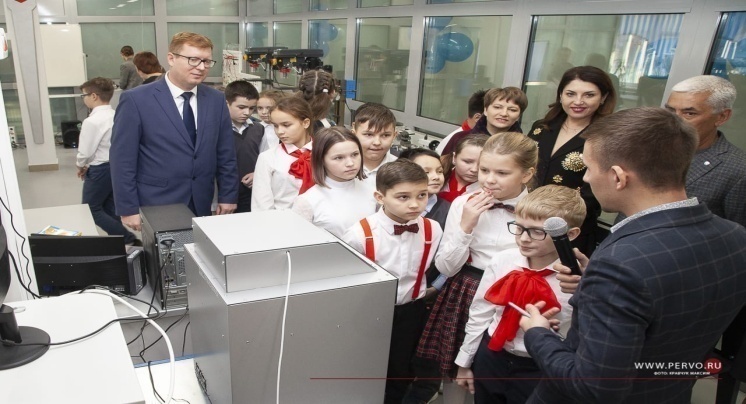 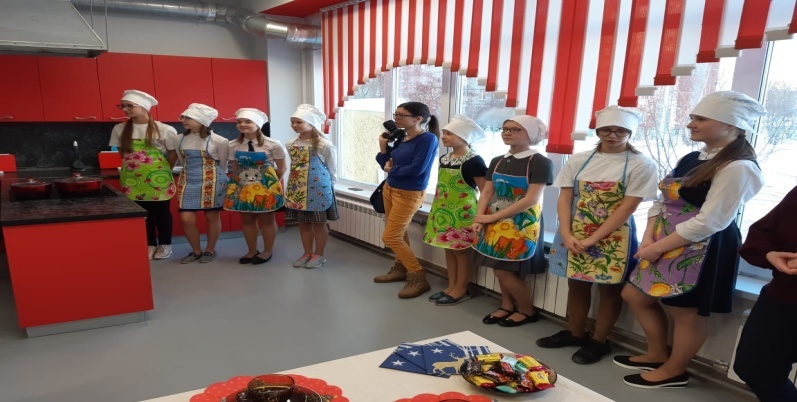 В рамках открытия кабинета технологии провели обучающий мастер-класс для учеников и родителей. Наставники детского технопарка группы ЧТПЗ «Кванториум» познакомили с виртуальной реальностью и 3D моделированием. Участников практического занятия вооружили 3D-ручками и переквалифицировали в 3D-моделеров – они сумели поместить реальные объекты в трехмерную виртуальную реальность. Все участники получили новый опыт работы с современным оборудованием. Плодотворно прошел и мастер-класс «Рождественское печенье». Специально к празднику – занятие проходило накануне Рождества. Кулинары – кондитеры узнали, из каких продуктов готовят тесто для печенья. Еще они учились трудиться сообща, месить, раскатывать, вырезать специальными формочками заготовки для печенья, раскладывать их на противне, а также украшать. После состоялась дегустация за чашкой чая. Родители и обучающиеся были благодарны сотрудникам школы за интересное и познавательное мероприятие.13.Дополнительное образованиеОбщее количество занимающихся в системе дополнительного образования в образовательном учреждении в 2018-2019 уч. году – 80 человек (9,3% от общего количества учащихся), в 2019-2020 учебном году – 60 человек (6,6% от общего количества учащихся). Учащиеся посещают не только школьные кружки, но и занимаются в других учреждениях дополнительного образования. Всего в кружках и секциях в 2019-2020 учебном году занималось 540 человек (59% от общего количества учащихся).Об успехах учащихся нашей школы во внеурочной деятельности можно судить по количеству призовых мест и грамот, полученных школьниками в этом учебном году. Необходимо отметить активную и плодотворную деятельность руководителей кружков, которые готовят наших учащихся к успешному участию в городских конкурсах и соревнованиях:  14.Достижения учащихся в 2019-2020 учебном годуУчащиеся, завершившие освоение образовательных программ в 2019-2020 учебном году на «отлично»Количество учащихся, завершивших образовательную программу среднего общего образования и получивших аттестаты с отличием, медали «За особые успехи в учении»: 1 человек.Сравнительные результаты экзаменов по предметам и годовой отметки по этим предметам.Уровень усвоения содержания образовательной программы по русскому языку. По результатам ЕГЭ можно сделать вывод, что фактически владеют материалом на высоком уровне 17 человек (набрали более 70 баллов 11 человек, более 80 баллов -3 человека, более 90 баллов – 2, 100 баллов -1), владеют материалом на достаточном уровне 15 человек. Средний балл по школе 69. Наименьший балл 46, наибольший балл 100. По результатам ЕГЭ по математике (профильный уровень – 25 человек) можно сделать вывод, что фактически владеют материалом на высоком уровне 8 человек (более 70 баллов -6, 80-89 баллов -2 человека), владеют материалом на достаточном уровне 16 человек, низкий уровень – 1 человек. Средний балл по классу 55 баллов. Наименьший балл 23, наибольший балл 80. Предметы по выбору:- предметы по выбору сдавали 32 человека, из них успешно сдали ЕГЭ 28 выпускников по всем предметам, 3 выпускника не прошли минимальный порог по одному предмету (математика, химия), один выпускник по двум предметам (физика, информатика). - по остальным предметам средний балл находится в пределах от 53 до 70 баллов. Результат для данной параллели можно считать очень хорошим учитывая, что четвертая четверть и подготовка к экзаменам у выпускников прошли дистанционно.Выпускники 11 класса успешно прошли ГИА. Результаты экзаменов по сравнению с предыдущим выпусками являются самыми высокими. Получено 30 результатов более 70 баллов из них: 1 результат 100 баллов (русский язык), 4 результата от 90-99 баллов (русский язык, литература, английский язык), 6 результатов от 80-89 баллов (математика, русский язык, обществознание). Динамика положительная т.к. в прошлом учебном году было 21 результат экзамена выше 70 баллов.В 2019 - 2020 учебном году в 11-ом классе школы обучалось 33 человека. 32 ученика успешно прошли ГИА. Получили аттестат о среднем общем образовании 33 выпускника, из них 1 выпускница получила аттестат особого образца и медаль «За особые успехи в учении.Из выпускников основного общего образования были допущены к ГИА 70 (100%) человек и в итоге Аттестат об основном общем образовании получили 70 выпускников 9-го класса и 1 выпускник прошлого года.Участие школьников в областных, всероссийских, международных семинарах, конференциях, интеллектуальных конкурсах в 2019-2020 учебном годуИтого: 223 человека приняли участие в интеллектуальных конкурсах различного уровня и получили 50 призовых мест.Международные конкурсы - 6 участников, 4 призера и победителяГородские конкурсы - 154 участников, 33 призеров и победителейРегиональные конкурсы - 2 человека.В школе созданы условия для всестороннего развития обучающихся, которым предоставляется возможность участия в мероприятиях различного уровня и разных направлений, что способствует развитию интереса к познанию нового, возможности реализоваться.В отношении улучшения качества образования были приняты ряд управленческих решений:- на уровне ОУ: мониторинг качества преподавания и успеваемость на всех ступенях обучения; повышение квалификации педагогов через курсовую подготовку; дальнейшая реализация программы «Социально-педагогическое сопровождение обучающихся с низкой мотивацией к обучению».- на уровне учителя: были учтены результаты итоговой аттестации при разработке КИМов и составлении рабочих программ на следующий учебный год; обобщ.ался опыт работы педагогов при подготовке к итоговой аттестации обучающихся.Результатом работы школы стало преодоление минимального порога итогового собеседования и итогового сочинения у 100% выпускников. И как результат 100% выпускников 9-х и 11-х классов получили аттестаты соответственно об основном и среднем общем образовании, из них 1 медаль «За особые успехи в учении»; увеличение призовых мест в Муниципальном этапе ВОШ, участие в областном этапе ВОШ.В 2019-2020 учебном году выпускница 11-го класса, получившая медаль «За особые успехи в учении», получила на ЕГЭ по русскому языку 100 баллов, математике (профиль) 80 баллов.Мероприятия Плана работы МАОУ СОШ №9 способствовали положительной оценке образовательной организации участниками образовательных отношений и повышению качества образования.15.Основные направления развития.При определении приоритетных направлений развития и направлений работы школа руководствуется современными тенденциями образовательной политики РФ, основными нормативными документами Министерства образования РФ, Министерства образования Свердловской области, также учитывается специфика школы, микрорайона, академические, творческие, социальные достижения учащихся, отзывы и запросы родителей.16.Ключевые задачи на 2020-2021 учебный год:1.Повысить уровень качественного образования в соответствии с требованиями ФГОС:- создать условия для повышения качества образования;- совершенствовать механизмы повышения мотивации обучающихся к учебной деятельности;- формировать у обучающихся ключевые компетенции в процессе овладения универсальными учебными действиями;- совершенствовать межпредметные связи между системой основного и дополнительного образования;- совершенствовать внутришкольную систему оценки качества образования, сопоставляя реально достигаемые образовательные результаты с требованиями ФГОС, социальным и личностным ожиданиям потребителей образовательных услуг;- продолжить работу над созданием условий безопасного и комфортного образовательного пространства для пребывания всех участников образовательного процесса, включающие применение развивающих и здоровьесберегающих педагогических технологий в различных видах деятельности;- повысить эффективность контроля качества образования; - продолжить работу над созданием безопасного образовательного пространства;- переход и реализация ФГОС СОО.2. Совершенствовать воспитательную систему школы:- способствовать сплочению классных коллективов через повышение мотивации обучающихся к совместному участию в общешкольных внеклассных мероприятиях, экскурсионной программах, проектной деятельности;- повысить уровень общешкольных мероприятий и конкурсов, улучшить качество проводимых тематических классных часов,- расширить формы взаимодействия с родителями;-продолжить работу по профилактике девиантных форм поведения и вредных привычек.3. Совершенствование системы дополнительного образования:- создать благоприятные условия для выявления, развития и поддержки одарённых детей, детей с особыми образовательными потребностями в различных областях интеллектуальной и творческой деятельности;- повысить эффективность работы по развитию творческих способностей, интеллектуально-нравственных качеств обучающихся;- создать условия для самореализации, самообразования для профориентации обучающихся;расширить освоение и использование разных форм организации обучения (экскурсии, практикумы, образовательные события, исследовательские работы.) 4.Повысить профессиональные компетентности через:- развитие системы повышения квалификации учителей;- совершенствование организационной, аналитической, прогнозирующей и творческой деятельности школьных методических объединений;- развитие системы самообразования, портфолио результатов их деятельности;- обеспечить повышение уровня педагогического мастерства учителей в области преподаваемого предмета и методики его преподавания и творческого мастерства.5.Совершенствовать открытую информационную образовательную среду школы за счет:- эффективного использования в урочной и внеурочной деятельности информационно — коммуникационных технологий;- модернизации материально-технического обеспечения образовательного процесса;- организации постоянно действующих консультаций и семинаров по вопросам, связанным с использованием ИКТ;- продолжить работу над использованием современных моделей информирования родительского сообщества о состоянии качества образовательной и материально- хозяйственной деятельности образовательной организации.I ступеньI ступеньII ступеньII ступеньIII ступеньIII ступень1 кл55 кл410 кл12 кл46 кл311 кл23 кл47 кл34 кл48 кл49 кл3I ступеньI ступеньII ступеньII ступеньIII ступеньIII ступень24,924,924,724,719,319,31 кл29,05 кл27,010 кл252 кл27,36 кл25,211 кл173 кл26,07 кл22,54 кл23,38 кл22,59 кл23,5год2014-20152014-20152015-20162015-20162016-20172016-20172018-20192018-20192019-20202019-2020число классов(ОО)/учащихся2767227694297473482735879Число классов (ОВЗ)458456455229227всего3173031750338023685637906№ п/пФамилия, имя, отчество педагогаДолжность, предметТема образовательной программы1.Авдеева Татьяна СергеевнаУчитель начальных классов«Психолого-педагогическая реабилитация детей-инвалидов и детей с особыми образовательными потребностями» / УрФУ им. первого президента Б.Н. Ельцина, /октябрь 2019 (104 ч.) 1.Авдеева Татьяна СергеевнаУчитель начальных классов«Читательская грамотность школьников. Совершенствование методов работы с текстом на учебных предметах как механизм преодоления профессиональных дефицитов педагогов в ходе реализации ФГОС НОО и ООО»/ 16 ч./ октябрь 20192.Антропова Лариса ШарафуттиновнаУчитель иностранного языка«Проектная и исследовательская деятельность как способ формирования метапредметных результатов обучения иностранному языку в условиях реализации ФГОС», 72 ч., ООО «Высшая школа администрирования», 05.05.20-19.05.2020, №00688753.Башкирова Наталия ЮрьевнаУчитель, начальные классы«Читательская грамотность школьников. Совершенствование методов работы с текстом на учебных предметах как механизм преодоления профессиональных дефицитов педагогов в ходе реализации ФГОС НОО и ООО»/ 16 ч./ октябрь 20194.Болтаева Феруза ХуррамовнаУчитель, математика«Современный урок математики в соответствии с ФГОС ООО и СОО»/ ГАОУ ДПО «ИРО»/ 32 ч./ сентябрь 20194.Болтаева Феруза ХуррамовнаУчитель, математика«Читательская грамотность школьников. Совершенствование методов работы с текстом на учебных предметах как механизм преодоления профессиональных дефицитов педагогов в ходе реализации ФГОС НОО и ООО»/ 16 ч./ октябрь 2019/4.Болтаева Феруза ХуррамовнаУчитель, математикаИнновационные формы работы с семьёй в условиях реализации ФГОС», 16 ч., семинар авторских методик воспитания Н.М. Метеновой, 27.02.20205.Вохмянина Ольга АлександровнаУчитель, русский язык и литература«Читательская грамотность школьников. Совершенствование методов работы с текстом на учебных предметах как механизм преодоления профессиональных дефицитов педагогов в ходе реализации ФГОС НОО и ООО»/ 16 ч./ октябрь 20195.Вохмянина Ольга АлександровнаУчитель, русский язык и литература«Методические вопросы развития устной речи обучающихся: проблемы подготовки к собеседованию по русскому языку», ГАОУДПО «ИРО», 24 ч.,22.01.20-24.01.2020, №5036Вяльцева Александра ЕвгеньевнаУчитель, начальные классы«Читательская грамотность школьников. Совершенствование методов работы с текстом на учебных предметах как механизм преодоления профессиональных дефицитов педагогов в ходе реализации ФГОС НОО и ООО»/ 16 ч./ октябрь 20196Вяльцева Александра ЕвгеньевнаУчитель, начальные классы«Актуальные вопросы преподавания курса «Основы религиозный культур и светской этики»/ООО «Центр инновационного воспитания и образования»/ 175ч./июнь 2019/ №4645827Габдрахманов Альберт АзатовичУчитель, технология«Читательская грамотность школьников. Совершенствование методов работы с текстом на учебных предметах как механизм преодоления профессиональных дефицитов педагогов в ходе реализации ФГОС НОО и ООО»/ 16 ч./ октябрь 20198Гилёва Наталия АнатольевнаУчитель, начальные классы«Читательская грамотность школьников. Совершенствование методов работы с текстом на учебных предметах как механизм преодоления профессиональных дефицитов педагогов в ходе реализации ФГОС НОО и ООО»/ 16 ч./ октябрь 20199Горшкова Надежда КонстантиновнаЗам.директора по УВР«Читательская грамотность школьников. Совершенствование методов работы с текстом на учебных предметах как механизм преодоления профессиональных дефицитов педагогов в ходе реализации ФГОС НОО и ООО»/ 16 ч./ октябрь 20199Горшкова Надежда КонстантиновнаЗам.директора по УВР«Организационно-педагогическая деятельность педагогических и руководящих работников образовательных организаций по введению ФГОС СОО», 24 ч., НОЧУ ДПО «УЦПК», 03.03.2020, №1699Горшкова Надежда КонстантиновнаЗам.директора по УВР«Основы наставничества и проектной деятельности», 24 час., ГАНОУ СО «Дворец молодёжи», 18.05. 2020-09.062020 г.10Данилова Евгения АнатольевнаСоц.педегог«Организация работы педагогов по предотвращению вербовки обучающихся со стороны террористических и экстремистских организаций», ГАОУДПО «ИРО», 16 ч.,28.01.20-29.01.2020, №134611Долженков Александр АндреевичУчитель истории и  обществознания«Читательская грамотность школьников. Совершенствование методов работы с текстом на учебных предметах как механизм преодоления профессиональных дефицитов педагогов в ходе реализации ФГОС НОО и ООО»/ 16 ч./ октябрь 201912Домрачева Ольга МихайловнаУчитель физики, астрономии«Основы наставничества и проектной деятельности», 24 час., ГАНОУ СО «Дворец молодёжи», 18.05. 2020-09.062020 г.13Зинчченко Юлия ВалентиновнаУчитель, информатики и ИКТ«Подготовка организаторов ЕГЭ, ОГЭ» Модуль 2 для технических специалистов ППЭ, специалистов, ответственных за информационный обмен», ГАОУДПО «ИРО», 16 ч, 17.02.-18.02. 2020, № 327414Караванова Светлана Владимировна Учитель, начальные классы«Читательская грамотность школьников. Совершенствование методов работы с текстом на учебных предметах как механизм преодоления профессиональных дефицитов педагогов в ходе реализации ФГОС НОО и ООО»/ 16 ч./ октябрь 201915Караванова Ольга Владимировна Учитель, начальные классы«Читательская грамотность школьников. Совершенствование методов работы с текстом на учебных предметах как механизм преодоления профессиональных дефицитов педагогов в ходе реализации ФГОС НОО и ООО»/ 16 ч./ октябрь 201916Карпова Наталья ВалерьевнаУчитель русского языка, литературыООО «Издательство  «Учитель», «Рабочие программы для обучающихся классов с ОВЗ: алгоритм разработки (составления),  структура, содержание, методическое обеспечение», 72 часа16Карпова Наталья ВалерьевнаУчитель русского языка, литературыДоп.проф.программа «Проектная деятельность учащихся»/ ООО мультиурок/ 72 ч./сентябрь 2019/16Карпова Наталья ВалерьевнаУчитель русского языка, литературы«Читательская грамотность школьников. Совершенствование методов работы с текстом на учебных предметах как механизм преодоления профессиональных дефицитов педагогов в ходе реализации ФГОС НОО и ООО»/ 16 ч./ октябрь 201917Куц Елена ХаритоновнаУчитель, начальные классы«Читательская грамотность школьников. Совершенствование методов работы с текстом на учебных предметах как механизм преодоления профессиональных дефицитов педагогов в ходе реализации ФГОС НОО и ООО»/ 16 ч./ октябрь 201918Курылёва Зинаида ГеннадьевнаУчитель, начальные классы«Читательская грамотность школьников. Совершенствование методов работы с текстом на учебных предметах как механизм преодоления профессиональных дефицитов педагогов в ходе реализации ФГОС НОО и ООО»/ 16 ч./ октябрь 201919Малюкова ЕленаЮрьевнаУчитель, начальные классы«Читательская грамотность школьников. Совершенствование методов работы с текстом на учебных предметах как механизм преодоления профессиональных дефицитов педагогов в ходе реализации ФГОС НОО и ООО»/ 16 ч./ октябрь 201920Нетунаева Светлана ОлеговнаУчитель географии, химии«Основы наставничества и проектной деятельности», 24 час., ГАНОУ СО «Дворец молодёжи», 18.05. 2020-09.062020 г.21Никифорова Светлана Борисовналогопед«Психолого-педагогическая реабилитация детей-инвалидов и детей с особыми образовательными потребностями» / УрФУ им. первого президента Б.Н. Ельцина, /октябрь 2019 (104 ч.) / №3268922Петров Артём ВладимировичУчитель, биология«Читательская грамотность школьников. Совершенствование методов работы с текстом на учебных предметах как механизм преодоления профессиональных дефицитов педагогов в ходе реализации ФГОС НОО и ООО»/ 16 ч./ октябрь 201923Погулко Татьяна АлексеевнаУчитель, история, обществознание«Читательская грамотность школьников. Совершенствование методов работы с текстом на учебных предметах как механизм преодоления профессиональных дефицитов педагогов в ходе реализации ФГОС НОО и ООО»/ 16 ч./ октябрь 201924Сабурова Наталья ВладимировнаУчитель, начальные классы«Читательская грамотность школьников. Совершенствование методов работы с текстом на учебных предметах как механизм преодоления профессиональных дефицитов педагогов в ходе реализации ФГОС НОО и ООО»/ 16 ч./ октябрь 201925Самарич Александр АндреевичУчитель, физическая культура«Читательская грамотность школьников. Совершенствование методов работы с текстом на учебных предметах как механизм преодоления профессиональных дефицитов педагогов в ходе реализации ФГОС НОО и ООО»/ 16 ч./ октябрь 201926Свинцова Анна НиколаевнаУчитель, русский язык, литература«Читательская грамотность школьников. Совершенствование методов работы с текстом на учебных предметах как механизм преодоления профессиональных дефицитов педагогов в ходе реализации ФГОС НОО и ООО»/ 16 ч./ октябрь 201927Стоянова Ирина АнатольевнаЗаместитель директора по УР«Организационно-педагогическая деятельность педагогических и руководящих работников образовательных организаций по введению ФГОС СОО», 24 ч., НОЧУ ДПО «УЦПК», 03.03.2020, №17027Стоянова Ирина АнатольевнаЗаместитель директора по УР«Читательская грамотность школьников. Совершенствование методов работы с текстом на учебных предметах как механизм преодоления профессиональных дефицитов педагогов в ходе реализации ФГОС НОО и ООО»/ 16 ч./ октябрь 201928Трефилова Ирина ЮрьевнаУчитель, русский язык, литература«Читательская грамотность школьников. Совершенствование методов работы с текстом на учебных предметах как механизм преодоления профессиональных дефицитов педагогов в ходе реализации ФГОС НОО и ООО»/ 16 ч./ октябрь 201929.Тынтерова Любовь АнатольевнаУчитель ОБЖ«Подготовка должностных лиц и специалистов гражданской обороны и Свердловской области подсистемы единой государственной системы предупреждения и ликвидации чрезвычайных ситуаций», УМЦ ГОЧС, 36 ч., 20.01.-24.01.2020, №4029.Тынтерова Любовь АнатольевнаУчитель ОБЖПервичная профилактика ВИЧ- инфекции среди молодёжи, ГБУЗ СО «Свердловский областной центр профилактики и борьбы со СПИД» 06.02.2020, 8ч30. Шверина Людмила ЮрьевнаУчитель математики«Основы наставничества и проектной деятельности», 24 час., ГАНОУ  СО «Дворец молодёжи», 18.05. 2020-09.062020 г.30. Шверина Людмила ЮрьевнаУчитель математики«Читательская грамотность школьников. Совершенствование методов работы с текстом на учебных предметах как механизм преодоления профессиональных дефицитов педагогов в ходе реализации ФГОС НОО и ООО»/ 16 ч./ октябрь 201931.Бывалина Е.В.тьюторПроф.переподготовка «Тьюторское сопровождение в образовательных организациях», 300 ч., ООО «Инфоурок», 20.05.2020 № 5518532Чернявская Ольга ЮрьевнаУчитель, начальные классы«Читательская грамотность школьников. Совершенствование методов работы с текстом на учебных предметах как механизм преодоления профессиональных дефицитов педагогов в ходе реализации ФГОС НОО и ООО»/ 16 ч./ октябрь 2019№Направления мероприятий Сроки проведенияОтветственные исполнители Отметка о выполнении1Подготовка приказа о переходе на дистанционное обучение учащихся с 28.03.2020 на основании распоряжения «Об усилении санитарно-противоэпидемических мероприятий в образовательных организациях, направленных на предупреждение и ограничение распространения на территории городского округа Первоуральск новой коронавирусной инфекции» 23.03.2020г.Руково-дитель ОУ23.03.20202Проведение самообследования ОУ на предмет наличия условий для перехода на дистанционное обучение (разработка локальных нормативно-правовых документов, информационно - техническое обеспечение кабинетов) 20.03.2020г.Зам.директора по УВР, 23.03.20203Разработка плана мероприятий по переходу ОУ на дистанционное обучение. Назначение ответственных за переход на дистанционное обучение. Назначение специалистов, ответственных за организационно-техническое сопровождение дистанционного обучения в ОУ.23.03.2020г.Руководитель ОУ, Зам.директора по УВР23.03.20204Проведение совещания с педагогами ОУ  о переходе на дистанционное обучение учащихся с 28.03.2020. Обсуждение плана мероприятий по переходу ОУ на дистанционное обучение.23.03.2020г.Руководитель ОУ, Зам.директора по УВР24.03.20205Составление списка электронных платформ и сервисов для организации дистанционного обучения в ОУ, разработка дистанционных образовательных ресурсов по учебным предметам23.03.020г.- 27.03.2020г.Зам.директора по УВР, педагоги23.03.20206Корректировка рабочих программ по предметам учебного плана (введение компонентов ДОТ в поурочное планирование)23.03.2020г.- 27.03.2020г.педагогивыполнено7Организация семинаров, консультаций для педагогических работников по вопросам перехода на дистанционное обучение24.03.2020г.- 27.03.2020г.Зам. директора по УВР, технический специалистБыли проведены семинары для педагогов по организации обучения с ДОТ на темы:- «Применение электронных платформ и сервисов для организации дистанционного обучения в ОУ»;- «Организация обучения с ДОТ в МАОУ СОШ №9»;-«Разработка дистанционных образовательных ресурсов по учебным предметам»- самостоятельное обучение на семинарах по организации обучения с ДОТ.Для подготовки реализации обучения с ДОТ в 2018-2018 гг. педагоги прошли курсовую курсы повышения квалификации по направлениям: - работа на платформе Учи.ру - 50 % педагогов;- работа на платформе ЯКласс - 22 % педагогов;- Применение ИКТ в образовательной деятельности- 10%.8Сбор и анализ информации по обеспеченности модулей/учебных дисциплин электронными ресурсами или онлайн-курсами (ссылки на ЭОР)25.03.2020г.- 27.03.2020г.Ответственный за ДОТ,технический специалист Выполнено(педагоги ознакомились со перечнем образовательных платформ и ресурсами ЭОР для организации и применения в обучении с ДОТ)9Проведение мероприятий по информированию родителей (законных представителей) и обучающихся об особенностях работы в электронной информационно-образовательной среде, доступе к ЭОР, размещенных на образовательных платформах, доступных инструментах коммуникации и порядке изучения модулей/учебных дисциплин26.03.2020г.- 27.03.2020г.Ответственный за ДОТ,технический специалист, классные руководителиВыполнено(родители подписали уведомление о переходе на ДОТ, приказ и ссылки на задания для ДОТ выложены на сайте школы)классФИО педагогапредметПлатформа/ сайт/ ЭОР5-е классыАнтропова Л.А.английский языкUchi.ru.5, 6-е классыБолтаева Ф.Х.математикаВидеоуроки на youtube.   3-и Бобоева З.Х.английский языкВидеоуроки на youtube (Английский в Фокусе \Spotlight)7-8-е классыВоронковская О.В.обществознаниеВидеоуроки на youtube6, 7- е классыВязовикова А.Х.английский языкЯКлассВидеоуроки на youtube (Английский в Фокусе \Spotlight)2 г, 3 бВяльцева Е.А.Рус.  язык, родн. язык, матем, окр.мир, литер.чтениеВидеоуроки на youtube7-9 классыГабдрахманов А.А.технологияРЭШ5-е классыГоршкова Н К.Французский язык (второй иностр. язык)Видеоуроки на youtube.   5-е, 7-е классы, Долженков А.А.историяВидеоуроки сайта InternetUrok.ru, 10 аДомрачева О.М.астрономияВидеоуроки на youtube.   1-8 классыКазыева З.Р.Изобразительное искусствоОнлайн- экскурсии по музеям России1 гКараванова О.В.Рус.  язык, родн. язык, матем, окр.мир ; курс ВД «Математика и конструирование» Видеоуроки на youtube, infourok.ru, 6-е классыКарпова Н.В.Русский язык, литератураВидеоуроки на youtube.   5 а, 5в, 11-е классыКорнилова А.В. математикаЛичные видеоуроки в ВК, Онлайн тесты контрользнаний.рф, ВПР, ЕГЭ/ОГЭ, https://academyege.ru3 аКурылёва З.Г.Рус.  язык, родн. язык, матем, окр.мир, литер.чтениеРЭШ2 вКуц Е.ХРус.  язык, родн. язык, матем, окр.мир, литер.чтениеВидеоуроки на youtube,1 бМалюкова Е.Ю.Рус. язык, матем, окр.мир,Онлайн уроки на zoom.ru5-11 классыНетунаева С.О.географияЭлектронный атлас, видеоуроки на infourok.ru, youtube6-11-е классыПетров А.В.биологияЯКласс, онлайн-уроки по Skype, онлайн-тесты в гугл приложении6 –е классы, Погулко Т.А.Истонрия, обществознаниеInternetUrok.ru,Онлайн тесты контроль знаний.рф4г Сабурова Н.В.Рус.  язык, матем, окр.мир ; курсы ВД «Математика и конструирование», «ЕПК»Видеоуроки на youtubeСайт единая -промышленная-карта.рф6 а Стоянова И.А.математикаВидеоуроки на youtube.   5-7-е классыТрефилова И.Ю.литератураРЭШ, видеоуроки на infourok.ru, youtube, ВК.   5-е классыЧеремных И.А. БиологияОДНКНРРЭШЭл. учебник7-е, 9-е классыШверина Л.Ю,Алгебра, геометриягугл приложения (презентация, тест), видеоуроки на youtube, ОГЭ1-8 классы Шлык Е.А.музыкаВидеоуроки сайта Инфоурок, РЭШ, тесты в Googl приложении8, 11-е классыГаляутдинова Т.В.химияОнлайн уроки на zoom.ruОбъект МТБСумма, рубБюджетная принадлежностьмонтаж охранной сигнализации 1 этажа 201 084,00Местный бюджетбесконтактные термометры (9 шт.) 14 376,78областной бюджетдозаторы с антисептическим средством для обработки рук 10 000,00областной бюджетпереносные бактерицидные облучатели закрытого типа (9 шт.) 163 800,00областной бюджетстационарные рециркуляторы бактерицидные (32 шт.)264 000,00Областной бюджетфизическая охрана 211 790,00Местный бюджетЗакупка учебной литературы (прописи, словари, атласы)1 175 266,95 Областной бюджетУчебный годПоступило учебников, экзПотрачено средств,руб.% обеспеченности2016-20172844897 1311002017-201829411 063 0551002018-201926051 050 500        1002019-202026311 175 266,9 100НаправленияНазвания курсаКоличество детейобщеинтеллектуальноеразвитие познавательных способностей 637общеинтеллектуальноелегоконструирование и робототехника637общеинтеллектуальноематематика и конструирование 637общеинтеллектуальноезанимательная грамматика637общеинтеллектуальноеШахматы 637общеинтеллектуальноеанглийский для вас 637общеинтеллектуальноеосновы проектной деятельности637общеинтеллектуальноезанимательная математика 637математика в реальной жизни212тайны текста212теория и практика художественного текста212сложные вопросы биологии и экологии212спортивно – оздоровительное  ритмика8 духовно – нравственное Этика: азбука добра 108общекультурноемой родной край28социальное проект «Единая промышленная карта»82социальное Мир вокруг нас82проектная деятельностьосновы проектной деятельности398коррекционноекоррекция устной и письменной речи62коррекционноеразвитие психомоторики и сенсорных процессов38коррекционноеуроки психического развития28коррекционноемир вокруг нас125№п/пКлассыМесто посещения11атеатр музыкальной комедии, театр Вариант, кукольный театр, театрализованная программа «Три апельсина»21бшоколадная фабрика, камерный театр31вшоколадная фабрика, камерный театр, кукольный театр41гтеатр Вариант, театр кукол51дтеатр студия «Три апельсина»62а«Планета ИГРЕК», ТЮЗ, г. Реж «Шоколадная фабрика», театр Вариант,72бтеатр музыкальной комедии, театр Вариант, кукольный театр82вшоколадная фабрика, театр Вариант, кукольный театр92гг. Екатеринбург, городская библиотека103ашоколадная фабрика, театр Вариант, кукольный театр113бг. Екатеринбург развлекательный центр, городская библиотека123вшоколадная фабрика, камерный таетр, кукольный театр133гэкскурсия на выставку военной техники (городская библиотека), театр кукол144ашоколадная фабрика, кукольный театр154б«Планета Игрик», ТЮЗ, г. Реж «Шоколадная фабрика», театр Вариант164втеатр Вариант, театр кукол174г«Ньютон Парк» г.Екатеринбург, «Фабрика шоколада», «Планета Игрик», театр Вариант, ТЮЗ185а195бТЮЗ , парк развлечений, кинотеатр Восход205впарк развлечений г. Екатеринбург, экскурсия в пожарную часть215гкинотеатр  Восход, г. Екатеринбург развлекательный центр226амузей МВД, экскурсия в музей ПНТЗ, ИКЦ, ДКПНТЗ236бХрам на Крови г. Екатеринбург, камерный театр , музей МВД, кинотеатр Восход246вмузей ПНТЗ, кинотеатр Восход257а-267б-277в-288аЭКСПО центр298б-308в-318г-329а-339бэкскурсия ППТ, ОАО Динур, ЭКСПО центр349в-3510а-3611атеатр Драмы3711бкамерный театрНазвание объединенияРуководительКоличество часовКоличество группКол-во детей в группах«Хор»Шлык Е.А5225  «Юнармия»Воробьев В.И.4115 Вокально – эстрадная студия «Юниор»Цалер В.Ю18120 ИТОГО3274 60ГодКоличество кружковОбщее количествозанятых детейОхват учащихсяв %2017 - 20184819,6%2018-20194809,3%2019-20203606,6%КоллективНазвание конкурсаУровень участия РезультатХоровой коллективруководитель Шлык Е.А. городской фестиваль музыкально – патриотических композиций «Тепло родного края»муниципальныйдиплом II степени(хоровой коллектив)Хоровой коллективруководитель Шлык Е.А. фестиваль «Поющий край»муниципальныйдиплом участника(хоровой коллектив)«Юнармия»руководитель Воробьев В.И.городское соревнование «Зарница»муниципальныйIII местоВокально – эстрадная студия «Юниор»руководитель Цалер В.Ю. городской конкурс «Сцена зажигает звезды»муниципальный лауреат(Сыскова Анна 8б)№п/пклассКоличество «отличников»1214237341245356367278089091031011111Итого 451Количество обучающихся, завершивших освоение программы основного общего образования в 2019-2020 учебном году, из них:702количество лиц с ОВЗ (выбравших ГВЭ)63количество лиц, зачисленных на экстернат14Количество обучающихся, не допущенных в 2019-2020 учебном году до ГИА-9 (экзамены отменены)05Количество обучающихся, допущенных в 2019-2020 учебном году до ОГЭ из них:716количество учащихся, получивших аттестат об основном общем образовании717Количество претендентов на получение аттестата особого образца из них:08получивших аттестат особого образца09Количество обучающихся, завершивших освоение программы среднего общего образования в 2019-2020 учебном году, из них:3310количество лиц с ОВЗ (выбравших ЕГЭ)011количество лиц с ОВЗ (выбравших ГВЭ)012количество лиц с ОВЗ (выбравших ГВЭ, ЕГЭ)013количество лиц, зачисленных на экстернат014Количество обучающихся, допущенных в 2019-2020 учебном году до ЕГЭ, из них:3315количество учащихся, получивших аттестат о среднем общем образовании3316Количество претендентов на получение медали «За особые успехи в учении» из них:117получивших медаль «За особые успехи в учении»118Количество обучающихся, сдававших математику (профильный уровень 10.07.2020г.), из них:25 19не сдавших120До 69 баллов162170-79 баллов62280-89 баллов22390-99 баллов024100 баллов025Средний балл 5526Количество обучающихся, сдававших русский язык (07.07.2020г.), из них:3227не сдавших028До 69 баллов152970-79 баллов113080-89 баллов33190-99 баллов232100 баллов (медалист)133Средний балл6934Количество обучающихся, сдававших физику (13.07.2020г.), из них:635не сдавших136До 69 баллов43770-79 баллов13880-89 баллов03990-99 баллов040100 баллов041Средний балл4442Количество обучающихся, сдававших химию (16.07.2020г.), из них:843не сдавших244До 69 баллов44570-79 баллов24680-89 баллов04790-99 баллов048100 баллов049Средний балл4950Количество обучающихся, сдававших биологию 20.07 и 24.07.2020г.), из них:1251не сдавших052До 69 баллов125370-79 баллов05480-89 баллов05590-99 баллов056100 баллов057Средний балл5358Количество обучающихся, сдававших информатику (03.07.2020г.), из них:259не сдавших160До 69 баллов161Средний балл3962Количество обучающихся, сдававших обществознание (16.07.2020г.), из них:1463не сдавших064До 69 баллов96570-79 баллов36680-89 баллов16790-99 баллов068100 баллов069Средний балл6170Количество обучающихся, сдававших английский язык (20.07.2020г.), из них:371не сдавших072До 69 баллов27370-79 баллов07480-89 баллов07590-99 баллов176100 баллов077Средний балл6178Количество обучающихся, сдававших географию (03.07.2020г.), из них:179не сдавших080До 69 баллов18170-79 баллов08280-89 баллов08390-99 баллов084100 баллов085Средний балл6186Количество обучающихся, сдававших литературу (03.07.2020г.), из них:287не сдавших088До 69 баллов08970-79 баллов19080-89 баллов09190-99 баллов192100 баллов093Средний балл83,594Количество учителей математики, осуществлявших образовательный процесс в 11 классе(-ах) в 2019-2020 учебном году:195из них, без категории096из них, имеющих I квалификационную категорию197из них, имеющих высшую квалификационную категорию098из них, являющихся членами предметных комиссий по проверке экзаменационных работ ГИА-11 (в 2017 и (или) 2018 и (или) 2019, 2020)099Количество учителей русского языка, осуществлявших образовательный процесс в 11 классе(-ах) в 2019-2020 учебном году:2100из них, без категории0101из них, имеющих I квалификационную категорию2102из них, имеющих высшую квалификационную категорию0103из них, являющихся членами предметных комиссий по проверке экзаменационных работ ГИА-11 (в 2017 и (или) 2018 и (или) 2019, 2020)0104Количество учителей физики, осуществлявших образовательный процесс в 11 классе(-ах) в 2019-2020 учебном году:1105из них, без категории0106из них, имеющих I квалификационную категорию1107из них, имеющих высшую квалификационную категорию0108из них, являющихся членами предметных комиссий по проверке экзаменационных работ ГИА-11 (в 2017 и (или) 2018 и (или) 2019, 2020)0109Количество учителей химии, осуществлявших образовательный процесс в 11 классе(-ах) в 2019-2020 учебном году:1110из них, без категории0111из них, имеющих I квалификационную категорию1112из них, имеющих высшую квалификационную категорию0113из них, являющихся членами предметных комиссий по проверке экзаменационных работ ГИА-11 (в 2017 и (или) 2018 и (или) 2019, 2020)0114Количество учителей биологии, осуществлявших образовательный процесс в 11 классе(-ах) в 2019-2020 учебном году:1115из них, без категории0116из них, имеющих I квалификационную категорию1117из них, имеющих высшую квалификационную категорию0118из них, являющихся членами предметных комиссий по проверке экзаменационных работ ГИА11 (в 2017 и (или) 2018 и (или) 2019)0119Количество учителей истории, осуществлявших образовательный процесс в 11 классе(-ах) в 2019-2020 учебном году:1120из них, без категории0121из них, имеющих I квалификационную категорию1122из них, имеющих высшую квалификационную категорию0123из них, являющихся членами предметных комиссий по проверке экзаменационных работ ГИА-11 (в 2017 и (или) 2018 и (или) 2019, 2020)0124Количество учителей обществознания, осуществлявших образовательный процесс в 11 классе(-ах) в 2019-2020 учебном году:1125из них, без категории0126из них, имеющих I квалификационную категорию1127из них, имеющих высшую квалификационную категорию0128из них, являющихся членами предметных комиссий по проверке экзаменационных работ ГИА-11 (в 2017 и (или) 2018 и (или) 2019, 2020)0129Количество учителей английского языка, осуществлявших образовательный процесс в 11 классе(-ах) в 2019-2020 учебном году:1130из них, без категории0131из них, имеющих I квалификационную категорию1132из них, имеющих высшую квалификационную категорию0133из них, являющихся членами предметных комиссий по проверке экзаменационных работ ГИА-11 (в 2017 и (или) 2018 и (или) 2019, 2020)0134Количество учителей информатики, осуществлявших образовательный процесс в 11 классе(-ах) в 2019-2020 учебном году:1135из них, без категории0136из них, имеющих I квалификационную категорию1137из них, имеющих высшую квалификационную категорию0138из них, являющихся членами предметных комиссий по проверке экзаменационных работ ГИА-11 (в 2017 и (или) 2018 и (или) 2019, 2020)0139Количество учителей литературы, осуществлявших образовательный процесс в 11 классе(-ах) в 2019-2020 учебном году:2140из них, без категории0141из них, имеющих I квалификационную категорию2142из них, имеющих высшую квалификационную категорию0143из них, являющихся членами предметных комиссий по проверке экзаменационных работ ГИА-11 (в 2017 и (или) 2018 и (или) 2019, 2020)0144Количество учителей географии, осуществлявших образовательный процесс в 11 классе(-ах) в 2019-2020 учебном году:1145из них, без категории0146из них, имеющих I квалификационную категорию0147из них, имеющих высшую квалификационную категорию0148из них, являющихся членами предметных комиссий по проверке экзаменационных работ ГИА-11 (в 2017 и (или) 2018 и (или) 2019, 2020)0№ п/пНазвание мероприятияДата проведенияПедагоги-участники и организаторыКоличество участников. Результаты участия1VI Международный дистанционный конкурс «Старт» от проекта konkurs-start.ru16.10. 2019г.Черемных И.А.5 участников из 5-х классов. Максимальное количество баллов – 15.Канашова Екатерина -15 баллов, Жамилов Александр – 15 баллов, Мосунов Даниил – 14 баллов, Мошкина Софья – 11 баллов, Бастрикова Юлия – 6 баллов.2Международная олимпиада проекта compedu.ru  «Музыка 7 класс»04.03. 2020г.Шлык Е.А.Егармин Константин – диплом призера II степени. Результат 9 баллов из 10.3Региональный этап всероссийской олимпиады школьников по химии30-31 января, 1 февраля 2020г.Галяутдинова Т.В.Максимальное количество баллов – 140Чернявский Андрей – 10 класс1 тур – 19 баллов, 2 тур – 33, итого 52 балла - призер4Региональный этап всероссийской олимпиады школьников по астрономии20-21 январяДомрачева О.М.Максимальное количество баллов – 48Чернявский Андрей – 10 класс1 тур – 1,0 балл, итого 1 балл.5Региональный этап всероссийской олимпиады школьников по праву17-18 январяДолженков А.А.Максимальное количество баллов – 100Чернявский Алексей – 10 класс1 тур – 23 балла,  итого 23 балла.6Муниципальный этап всероссийской олимпиады школьниковНоябрь - декабрьСабурова Н.В.Курылева З.Г.Куц.Е.Х., Башкирова Н.Ю.Антропова Л.Ш.Хайрулина И.Р.Панишева О.В.Погулко Т.А.Долженков А.А.Воронковская О.В.Тынтерова Л.А.Вохмянина О.А.Долженков А.А.Петров А.В.Галяутдинова Т.В.Всего участников 89, из них 26 призеров и победителей получили 39 призовых мест.Призеры и победители. Умники и умницы:4г Нуриева Диана, 3а Сабанова Дарья4а Яценко Максим – победитель. Русский язык- 4б Букирев Михаил.Английский язык: 11б Дерябина Яна, 10аРассчектаева Дарья, Чернявский Андрей, 9в Зверев Андрей, Матерухин Тимофей, 8аКонышева Ирина, Ларионова Дарья, 7вКучеркова Екатерина, 7б Дмитриева Алина – победитель.Немецкий язык: 7в Кучеркова ЕкатеринаФизическая культура: 8в Мусанова Арина, Панишева Екатерина, Хомяков Павел.Обществознание: 11б Дерябина Яна,11а Рассчектаева Дарья, Василец Эвелина7б Хаврошина Екатерина, 7в Оботнин ДемидОБЖ: победитель 11б Гафаров Наиль,11а Медведев Михаил, Василец Эвелина,Чернявский Андрей, 9в Зверев Андрей,Матерухин Тимофей, Кобелев Арсений, 8а Василец Олеся, 7б Дмитриева Алина, Чачина Татьяна, Смирнов Евгений.Русский язык: 10а  Чернявский Андрей,Право: 10а Чернявский Алексей, Биология: победитель 7б Дмитриева Алина, Хаврошина Екатерина, 9в Кобелев Арсений, 10а Котова Владислава, Чернявский Алексей, Чернявский Андрей.Химия: победитель 10а Чернявский Андрей.7Школьный этап всероссийской олимпиады школьниковОктябрь 2019Учителя-предметникиОбщее количество обучающихся с 4-11 класс- 603 человека, 223 участвовало в олимпиаде, что составило 37%, победителей и призеров 95 человек. Участников с ОВЗ – 0 человек.Предмет, кол-во участ. (кол. призеров и побед.)5-11 класс: английский-59 (22), астрономия – 6 (2), биология – 60 (27), география – 33(17), информатика – 17 (1), МХК -9 (3), история – 30 (9), литература – 21 (8), математика -79 (19), обществознание – 38 (22), ОБЖ -40 (21), право-9 (5), русский- 45 (17), технология – 54 (24), физика -20 (6), ф/к – 54 (24), химия -17(7), экология 16 (12), экономика 8 (5).4 классы: русский – 16 (2/1), математика-16 (2/1), Умники и умницы -16 (2/1).8Муниципальный этап XXVIII международных Рождественских Образовательных Чтений «Великая победа: наследие и наследники»11 октябряБашкирова Н.Ю.Никулина Ульяна, Колпащикова Мария – благодарственные письма9IVгородской конкурс «Живинка в деле»24.10.19Сабурова Н.В.Башкирова Н.Ю.Демин Евгений 4г класс – 1 местоКолпащикова Мария 2а класс – 1 местоЗинченко Тимофей 2а класс - участникБукирев Михаил - участник10Городской конкурс художественного слова для учащихся начальной школы «Читалочка»18 октябряЯценко Максим – 1 место (Сабурова Н.В.), Колпащикова Мария – 2 место (Башкирова Н.Ю.) 11Городская выставка –конкурс Первоуральск – город мастеров» (В рамках городской научно-практической конференции «Профессия. Карьера. Успех -2019»5 декабря 2019г.Казыева З.Г.Березина Кира 5в класс – победительИ 9 участников: Губаев Эрик 5в, Ларионова Полина 5в,Гардиева Кира 5в, Богданова Ольга 5в, Бахриддинов Мухамадшариф 5а, Крылосов Семен 5а, Кириловский Дмиттрий 5а, Шигабутдинова Полина 5а, Блохина Екатерна 5а.12X открытый Кубок города Первоуральск по математикеМарт 2019г.Корнилова А.В.Куклина Е.ВШверина Л.Ю8 команд по 4 человека -32 человека. Участие.1 команда 8 класс1команда 10 класс3 команды 7 класс2 команды 9 класс13Муниципальный этап Областной экологической кейс – игры для младших школьников Green Team11 марта 2018Башкирова Н.Ю.Команда «Земляне»: Букирев Михаил, Собина Кира, Ахидова Дарья, Нуриева Диана, Палтусов Кирилл – 1 место в очном этапе, общее 2 место14Образовательная смена фонда поддержки талантливых детей и молодежи «Золотое сечение»5-25 январяБашкирова Н.Ю.Дмитриева Алина – участник образовательной смены направление «Искусство», специализация «Научная журналистика»15Городские соревнования по конструированию на Cuboro в рамках VII открытого областного фестиваля технического творчества и современных технологий «Город ТехноТворчества – 2020»апрельГабдрахманов А.А.Команда 6-х классов: Колпащиков Родион 6а, Нафиков Артемий 6б, Хлевнюк Тимофей 6б, Завьялов Георгий 6в – награждается дипломом за участие (4 место).16Городской Фестиваль «Мир в радуге профессий»19.05.2020г.Караванова О.В.Чухланцева Дарья – II место в номинации «Профессиональная династия моей семьи» (4-6 класс, 17Городской Web – квест для детей младшего школьного возраста «Зимние приключения Винни-Пуха и его друзей»2020Башкирова Н.Ю.Сабурова Н.В.Команда 6 человек: Гордеев Егор, Лукин Константин, Нуриева Диана, Палтусов Кирилл, Овсянникова Алена, Семков Роман